DATOS DE LOS MIEMBROS DEL GRUPO – INVESTIGADORES Y COLABORADORESLíder del Grupo de Investigación: ________________________________*Cargo: Directivo, Docente Tiempo Completo, Docente Tiempo Parcial, estudiante, personal administrativo, tesistas de pregrado y posgrado, egresados, investigadores y estudiantes externos.PUBLICACIONES EN REVISTAS INDEXADAS (SCOPUS / WOS / SCIELO/ LATINDEX) Indicar la proyección de publicaciones anual del Grupo de Investigación.*Grupos con menos de cinco miembros: mínimo un artículo.*Grupos de cinco a diez miembros: mínimo dos artículos.*Grupos con más de diez miembros: mínimo tres artículosPARTICIPACIÓN DE LOS FONDOS INTERNOS DE LA UNIVERSIDAD Y/O EXTERNOS CON OTRAS INSTITUCIONESIndicar la proyección de envíos de los proyectos al fondo concursable interno y con otras instituciones.*Grupos con menos de cinco miembros: mínimo un proyecto de investigación.*Grupos de cinco a diez miembros: mínimo dos proyectos de investigación.*Grupos con más de diez miembros: mínimo tres proyectos de investigación.(**) Fondo Interno, Fondo Nacional, Fondo Internacional.PARTICIPACIÓN DEL GRUPO DE INVESTIGACIÓN EN EVENTOS CIENTÍFICOS NACIONALES E INTERNACIONALES (RESULTADOS DE SUS INVESTIGACIONES)Indicar en que eventos científicos asistió el Grupo de Investigación.(*) Organizador, Ponente, Asistente(**) Grupos con menos de cinco miembros: mínimo 01 evento nacional y 01 internacional.(**) Grupos de cinco a diez miembros: mínimo 02 eventos nacionales y 02 eventos internacionales.(**) Grupos con más de diez miembros: mínimo 03 eventos nacionales y 03 eventos internacionales.ARTÍCULO CIENTÍFICO A PARTIR DE TESIS DE ESTUDIANTESIndicar la proyección de artículos a publicar derivados de las tesis de los estudiantes de EAP / EPG y segundas especialidades.CONFORMACIÓN DE UN SEMILLERO DE INVESTIGACIÓNEn Coordinación con la EAP / EPG*El semillero de investigación está conformado por un docente mentor, y estudiantes que desarrollaran sus competencias en investigación.JOURNAL CLUBOrganizar un club de revista (Journal Club) con los miembros de los grupos de investigación.(*) Los clubes de revistas son reuniones donde los participantes discuten y evalúan la literatura profesional y la investigación.Miembros del Grupo de InvestigaciónCargo (*)EAP-EPG-Institución ExternaNombre del artículo (*)Nombre de la Revista (cuartil)Mes proyectado para la publicaciónNombre del Proyecto de Investigación (*)Fondo (**)Investigador PrincipalCo-Investigadores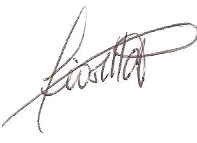 N°EventoNacional/InternacionalTipo De Participación (*)Ciudad, País123N°Nombre del ArtículoAutor(es)Revista1N°Nombre del Semillero de Investigación IntegrantesEAP123N°Journal Club (*)Tema1_____________________________
Líder de Grupo de InvestigaciónDNI:_____________________________
Director de Centros de InvestigaciónDNI: